3GPP TSG SA WG4#127	 S4-240170Sophia-Antipolis, France, 29th Jan-2nd Feb, 20246.3.7	Spatial Anchors and Trackables6.3.7.1	BackgroundTo establish the pose of the virtual objects in the user real environment, the concept of AR anchoring has been defined based on trackable and spatial anchor entities. Figure 6.3.7.1-1 illustrates an AR anchoring example. A trackable (2D marker type) provides a local reference space. The spatial anchor refers to this trackable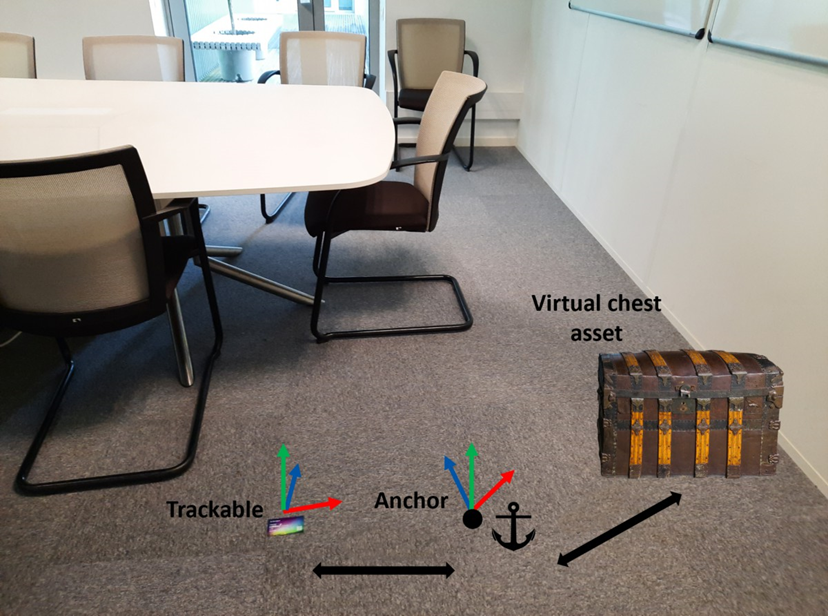 Figure 6.3.7.1-1: Spatial relationships between trackable, spatial anchor and virtual asset	Conclusions and RecommendationsCR-Form-v12.2CR-Form-v12.2CR-Form-v12.2CR-Form-v12.2CR-Form-v12.2CR-Form-v12.2CR-Form-v12.2CR-Form-v12.2CR-Form-v12.2PSEUDO CHANGE REQUESTPSEUDO CHANGE REQUESTPSEUDO CHANGE REQUESTPSEUDO CHANGE REQUESTPSEUDO CHANGE REQUESTPSEUDO CHANGE REQUESTPSEUDO CHANGE REQUESTPSEUDO CHANGE REQUESTPSEUDO CHANGE REQUEST26.812CRpseudorev-Current version:1.0.0For HELP on using this form: comprehensive instructions can be found at 
http://www.3gpp.org/Change-Requests.For HELP on using this form: comprehensive instructions can be found at 
http://www.3gpp.org/Change-Requests.For HELP on using this form: comprehensive instructions can be found at 
http://www.3gpp.org/Change-Requests.For HELP on using this form: comprehensive instructions can be found at 
http://www.3gpp.org/Change-Requests.For HELP on using this form: comprehensive instructions can be found at 
http://www.3gpp.org/Change-Requests.For HELP on using this form: comprehensive instructions can be found at 
http://www.3gpp.org/Change-Requests.For HELP on using this form: comprehensive instructions can be found at 
http://www.3gpp.org/Change-Requests.For HELP on using this form: comprehensive instructions can be found at 
http://www.3gpp.org/Change-Requests.For HELP on using this form: comprehensive instructions can be found at 
http://www.3gpp.org/Change-Requests.Proposed change affects:UICC appsMEXRadio Access NetworkCore NetworkTitle:	[FS_ARMRQoE] pCR on conclusions of ARMRQoE[FS_ARMRQoE] pCR on conclusions of ARMRQoE[FS_ARMRQoE] pCR on conclusions of ARMRQoE[FS_ARMRQoE] pCR on conclusions of ARMRQoE[FS_ARMRQoE] pCR on conclusions of ARMRQoE[FS_ARMRQoE] pCR on conclusions of ARMRQoE[FS_ARMRQoE] pCR on conclusions of ARMRQoE[FS_ARMRQoE] pCR on conclusions of ARMRQoE[FS_ARMRQoE] pCR on conclusions of ARMRQoE[FS_ARMRQoE] pCR on conclusions of ARMRQoESource to WG:China Unicom, HuaweiChina Unicom, HuaweiChina Unicom, HuaweiChina Unicom, HuaweiChina Unicom, HuaweiChina Unicom, HuaweiChina Unicom, HuaweiChina Unicom, HuaweiChina Unicom, HuaweiChina Unicom, HuaweiSource to TSG:S4S4S4S4S4S4S4S4S4S4Work item code:FS_ARMRQoEFS_ARMRQoEFS_ARMRQoEFS_ARMRQoEFS_ARMRQoEDate:Date:Date:23-01-2024Category:BRelease:Release:Release:Rel-18Use one of the following categories:
F  (correction)
A  (mirror corresponding to a change in an earlier 													release)
B  (addition of feature), 
C  (functional modification of feature)
D  (editorial modification)Detailed explanations of the above categories can
be found in 3GPP TR 21.900.Use one of the following categories:
F  (correction)
A  (mirror corresponding to a change in an earlier 													release)
B  (addition of feature), 
C  (functional modification of feature)
D  (editorial modification)Detailed explanations of the above categories can
be found in 3GPP TR 21.900.Use one of the following categories:
F  (correction)
A  (mirror corresponding to a change in an earlier 													release)
B  (addition of feature), 
C  (functional modification of feature)
D  (editorial modification)Detailed explanations of the above categories can
be found in 3GPP TR 21.900.Use one of the following categories:
F  (correction)
A  (mirror corresponding to a change in an earlier 													release)
B  (addition of feature), 
C  (functional modification of feature)
D  (editorial modification)Detailed explanations of the above categories can
be found in 3GPP TR 21.900.Use one of the following categories:
F  (correction)
A  (mirror corresponding to a change in an earlier 													release)
B  (addition of feature), 
C  (functional modification of feature)
D  (editorial modification)Detailed explanations of the above categories can
be found in 3GPP TR 21.900.Use one of the following categories:
F  (correction)
A  (mirror corresponding to a change in an earlier 													release)
B  (addition of feature), 
C  (functional modification of feature)
D  (editorial modification)Detailed explanations of the above categories can
be found in 3GPP TR 21.900.Use one of the following categories:
F  (correction)
A  (mirror corresponding to a change in an earlier 													release)
B  (addition of feature), 
C  (functional modification of feature)
D  (editorial modification)Detailed explanations of the above categories can
be found in 3GPP TR 21.900.Use one of the following categories:
F  (correction)
A  (mirror corresponding to a change in an earlier 													release)
B  (addition of feature), 
C  (functional modification of feature)
D  (editorial modification)Detailed explanations of the above categories can
be found in 3GPP TR 21.900.Use one of the following releases:
Rel-8	(Release 8)
Rel-9	(Release 9)
Rel-10	(Release 10)
Rel-11	(Release 11)
…
Rel-16	(Release 16)
Rel-17	(Release 17)
Rel-18	(Release 18)
Rel-19	(Release 19)Use one of the following releases:
Rel-8	(Release 8)
Rel-9	(Release 9)
Rel-10	(Release 10)
Rel-11	(Release 11)
…
Rel-16	(Release 16)
Rel-17	(Release 17)
Rel-18	(Release 18)
Rel-19	(Release 19)Reason for change:Reason for change:There are no other inputs from other 3GPP/non-3GPP specifications (e.g. MeCar) on Metrics Observation Points, conclusions and the recommendations on existing QoE metrics are presented to complete the SI.There are no other inputs from other 3GPP/non-3GPP specifications (e.g. MeCar) on Metrics Observation Points, conclusions and the recommendations on existing QoE metrics are presented to complete the SI.There are no other inputs from other 3GPP/non-3GPP specifications (e.g. MeCar) on Metrics Observation Points, conclusions and the recommendations on existing QoE metrics are presented to complete the SI.There are no other inputs from other 3GPP/non-3GPP specifications (e.g. MeCar) on Metrics Observation Points, conclusions and the recommendations on existing QoE metrics are presented to complete the SI.There are no other inputs from other 3GPP/non-3GPP specifications (e.g. MeCar) on Metrics Observation Points, conclusions and the recommendations on existing QoE metrics are presented to complete the SI.There are no other inputs from other 3GPP/non-3GPP specifications (e.g. MeCar) on Metrics Observation Points, conclusions and the recommendations on existing QoE metrics are presented to complete the SI.There are no other inputs from other 3GPP/non-3GPP specifications (e.g. MeCar) on Metrics Observation Points, conclusions and the recommendations on existing QoE metrics are presented to complete the SI.There are no other inputs from other 3GPP/non-3GPP specifications (e.g. MeCar) on Metrics Observation Points, conclusions and the recommendations on existing QoE metrics are presented to complete the SI.There are no other inputs from other 3GPP/non-3GPP specifications (e.g. MeCar) on Metrics Observation Points, conclusions and the recommendations on existing QoE metrics are presented to complete the SI.Summary of change:Summary of change:Propose the conclusions and recommendations for this study.Propose the conclusions and recommendations for this study.Propose the conclusions and recommendations for this study.Propose the conclusions and recommendations for this study.Propose the conclusions and recommendations for this study.Propose the conclusions and recommendations for this study.Propose the conclusions and recommendations for this study.Propose the conclusions and recommendations for this study.Propose the conclusions and recommendations for this study.Consequences if not approved:Consequences if not approved:AR/MR QoE SI is not completed.AR/MR QoE SI is not completed.AR/MR QoE SI is not completed.AR/MR QoE SI is not completed.AR/MR QoE SI is not completed.AR/MR QoE SI is not completed.AR/MR QoE SI is not completed.AR/MR QoE SI is not completed.AR/MR QoE SI is not completed.Clauses affected:Clauses affected:9 (new)9 (new)9 (new)9 (new)9 (new)9 (new)9 (new)9 (new)9 (new)YNOther specsOther specsX Other core specifications	 Other core specifications	 Other core specifications	 Other core specifications	TS/TR ... CR ... TS/TR ... CR ... TS/TR ... CR ... affected:affected:X Test specifications Test specifications Test specifications Test specificationsTS/TR ... CR ... TS/TR ... CR ... TS/TR ... CR ... (show related CRs)(show related CRs)X O&M Specifications O&M Specifications O&M Specifications O&M SpecificationsTS/TR ... CR ... TS/TR ... CR ... TS/TR ... CR ... Other comments:Other comments:This CR's revision history:This CR's revision history:1stChangeEND of 1st Change2ndChangeEND of 2nd Change